МС-11; Технология штукатурных работ; на 9 апреля 2020 Филатова Л.И.Изучите материал: напишите конспект и ответьте на тест ; вышлите на электронную почту:lubavuchka @ list.ruТема занятия: Подготовка кирпичной, каменной , шлакобетонной и гипсовой поверхности  под оштукатуриваниеПодготовка поверхности - первая технологическая операция,
 выполняемая при производстве штукатурных работ. Объем и характер подготовки зависят от состояния поверхности и вида предстоящей отделки. Одним из основных условий качества штукатурки, является ее сцепление с поверхностью, на которую она нанесена. Чтобы обеспечить сцепление раствора с поверхностью, ее нужно подготовить: придать шероховатость, очистить от пыли и загрязненийВ первую очередь проверяют вертикальность и горизонтальность конструкции, а также прочность их установки. Если в процессе проверки выяснится, что отклонения превышают нормы, приведенные в СНиП, дефекты устраняютДопускаемые отклоненияОтклонения углов кладки от вертикали на один этаж кирпичных стен должны быть не10ммНа всю высоту здания не 30ммНеровности на вертикальных поверхностях, для стен из кирпича до 10ммОтклонение рядов кладки от горизонтали на 10 м длины стены до 20ммДля бетонных и ж/бетонных поверхностей отклонения от горизонтали на 1м длины – до 5мм, на всю плоскость- неДля деревянных стен каркасных зданий: допускаются отклонения во всех направлениях недля щитовых  - 5ммДля дощатых перегородок и стен на 1м высоты не3мм, а по длине не 10ммПоверхности из разных строительных материалов готовят под оштукатуривание по-разному.Стены, выложенные из бутового камня, готовят следующим образом. Швы кладки, если они заполнены раствором заподлицо, выбирают на глубину не  15мм, а поверхности кладки очищают стальными щетками от потеков кладочного раствора и грязи. Если в процессе кладки в швы вставлены куски проволоки, делается проволочное плетение, обеспечивающее лучшую связь штукатурки раствора с основанием. Если в швы кладки заделаны деревянные пробки, в них вбивают гвозди, по которым производят проволочное плетение. Вместо проволоки можно закрепить сетку с отверстиями любого сечения.2. Кирпичные стены, сложенные в пустошовку, имеющие  достаточную шероховатость, очищают металлической щеткой, смачивают водой.Если швы кладки заполнены раствором полностью производят выборку шва на глубину не  10мм.3.  Плохо сцепляются со штукатуркой шлакобетонные поверхностиОбычно, при изготовлении  стеновых шлакобетонных изделий на их поверхность наносят борозды, которые прочно удерживают раствор. Если борозды не сделаны: поверхность чистят стальной щеткой,  насекают топором или зубилом борозды и сверлят отверстия глубиной до 20мм, диаметром=10-12мм на расстоянии 50-70мм друг от друга в шахматном порядке. Эти отверстия сцепляют раствор с основанием достаточно прочно.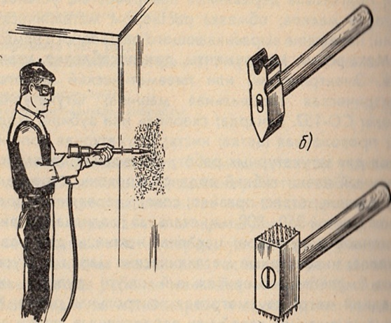 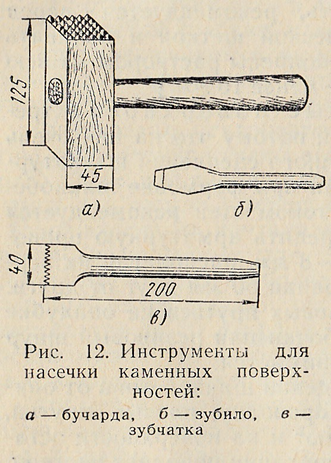 4. Перегородки из гипсовых и гипсобетонных плит прочищают стальными щетками. Перегородки, простоявшие неоштукатуренными больше года, насекают, обрабатывают стальными щетками, затем очищают от пыли и промывают водой. Масла, краски, смолы и другие подобные материалы удаляют с поверхности, т.к. от них на поверхности штукатурки появятся жирные пятна.Обработка каменных, кирпичных и бетонных поверхностей производится с использованием ручного и электроинструмента. Для насечки и выборки швов служат  электрические и пневматические отбойные молотки. В электрический отбойный молоток для этой цели вставляют бучарду или зубчатку. Электрошлифовальную машину используют для очистки поверхностей от неровностей, наплывов и выступов. Для этой работы можно использовать и электродрель, вставив в патрон вместо сверла диск со стальными щетками. Эффективно применение и затирочной машины, если вместо терки установить стальную щетку Тест № 51.3 выбрать  правильно соответствие колонок2.1 дополнить ответ:…………..характеризуется его способностью растекаться  под действием собственной массы или приложенных к нему внешних сил.1.3 выбрать правильное соответствие выбрать правильно ответСамая низкая температура в помещении при оштукатуривании обычными растворами+10           2) +80         3) -50          4) + 150Разновидность поверхностиСпособ подготовки под оштукатуриваниеа) бетонная, шлакобетонная1) сверление отверстий глубиной до 20мм на расстояние 50-70ммб) гипсовая перегородка 2) насечка, обработка металлической щеткой очистка от пыли, грязи, удаление с поверхности масел, пятен  в) кирпичная поверхность  3) выборка шва на глубину до 10ммг) каменная5) выборка шва глубиной не 15мм,крепление металлической сетки любого сеченияИнструментНазначение инструмента при выполнении штукатурных работ1.штукатурная лопаткаа) разравнивание раствора, проверка ровности2. ковшб) обрызг3. правилов) подготовка поверхности4. полутерокг) разравнивание раствора5. бучардад) нанесение грунта раствора